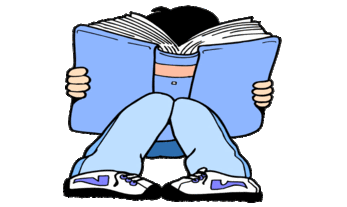 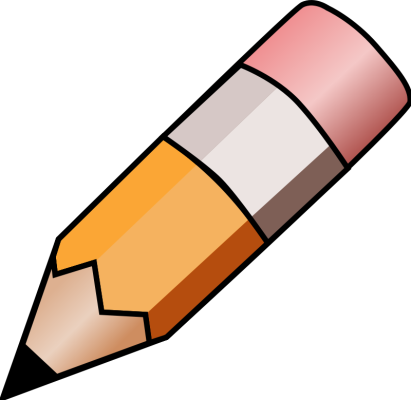 YEAR 2 HOME LEARNING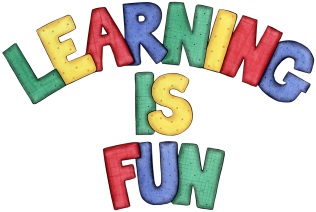 YEAR 2 HOME LEARNINGDate Set19.05.23Date Due24.05.23MathsPlease log onto EdShed (https://www.edshed.com/en-gb/login) where you will find your maths home learning under assignments. Good luck!Spelling WritingPlease log onto EdShed (https://www.edshed.com/en-gb/login) where you will find your spelling home learning under assignments. 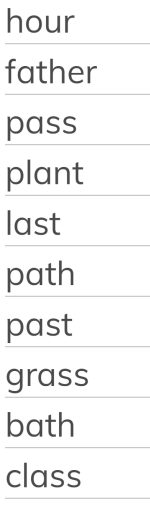 Writing TaskResearch any pirate and create a fact file on them! Make sure you include the following details:Name Date of birthDate of deathInformation about their life and achievementsInteresting factReadingRecommended daily reading time: KS1 15-20 minutes. KS2 40 minutes.GreekPlease go to Greek Class Blog for Greek Home LearningGreek Class - St Cyprian's Greek Orthodox Primary Academy